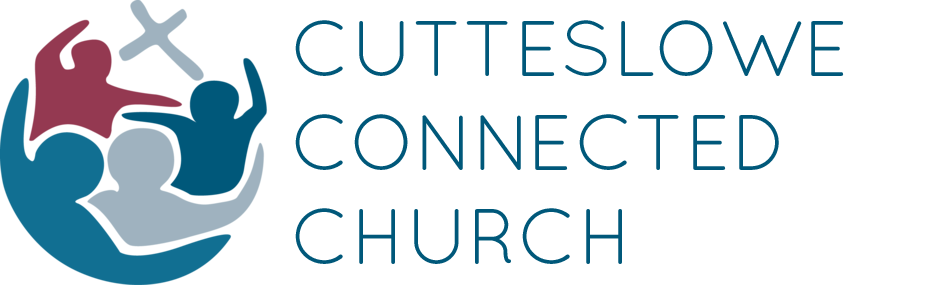 Pioneer Youth Worker APPLICATION PACKInformation in the Job Description about Cutteslowe Connected Church. To find out more about St Andrew’s Church please visit www.standrewsoxford.orgAs part of your application please send:your CVa covering letter an application form (please expand the space and continue on separate pages as necessary)Completed forms should be returned to: HR DepartmentSt Andrew’s Church,Linton Road,Oxford,OX2 6UGor hr@standrewsoxford.org1.	PERSONAL INFORMATIONName:Address:Telephone (home):Mobile:Email:2.	EDUCATION & QUALIFICATIONSPlease list in date order (starting with most recent).3. EMPLOYMENT & OTHER RESPONSIBILITIESPlease list in date order (starting with most recent) all your employment and any relevant voluntary work. Please give dates and reasons for leaving each post.What personal and professional development have you completed in the last five years? Please include courses and activities both inside and outside of your employment.





4.	EXPERIENCE & SKILLSBriefly outline your youth work experience.What is it about youth work that excites and motivates you? Why is it important to you?What do you think is important when pioneering youth work in a new area? Do you have any experience of pioneering a new work?   What experience do you have of working with and leading volunteers? e)	How did you become a Christian and what impact has that had on your life?5.	PERSONAL STATEMENTPlease explain your reason(s) for applying for this post. What you write, and how you write it, will help those making the appointment build up a picture of you and what you might offer in the role.Looking at the description of duties and responsibilities and the description of the sort of person we are seeking, please explain how your abilities and experience equip you for this post. You will want to outline how you meet as many of these points as possible, drawing on gifts, skills, knowledge and experience from your previous career, responsibilities held and relevant interests.6. INTERESTS & ACHIEVEMENTSAre there any other interests and achievements that you think are relevant to share with the selection panel?7.	YOUR CIRCUMSTANCESRight to work: Do you currently have the right to work in the UK?				YES / NOPlease note that we do not have a licence to sponsor visas.Disability Access: Do you require special access for the purposes of an interview?		YES / NOIf yes, please describe any special conditions or adjustments required on a separate sheet.Convictions: Have you ever been convicted of a criminal offence, other than a spent conviction under the Rehabilitation of Offenders Act 1974? 				YES / NOIf yes, please supply further details on a separate sheet.If successful in my application, I agree to complete a Confidential Declaration form, and to apply for a Disclosure from the Criminal Records Bureau. I recognize that, under the Diocesan Policy on the recruitment of ex-offenders (page 8 of Protecting Children in the Diocese of Oxford, June 2005), having a criminal record will not necessarily be a bar to obtaining the position for which I have applied.Signed:								Date:8.	REFERENCESGive names and addresses of three referees who know you well but who are not related to you. If you currently hold a job, one reference should be from your manager or equivalent at that place of work. (Please indicate if taking up this reference before interview will cause you any problems.)Please include a brief note on how each of your referees know you.Referee 1Name:Address:Telephone (home):Mobile:Email:Capacity in which they know you:Referee 2Name:Address:Telephone (home):Mobile:Email:Capacity in which they know you:Referee 3Name:Address:Telephone (home):Mobile:Email:Capacity in which they know you:FROMTOPOST AND DESCRIPTIONREASON FOR LEAVING